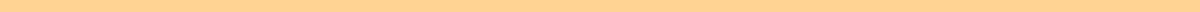 Letter Introducing YourselfJane Doe
Marketing Manager
Bright Solutions Inc.
1234 Sunshine Blvd.
Austin, TX 78701
jane.doe@brightsolutions.com
555-123-4567
May 6, 2024Dear Team,I am thrilled to write to you as the new Marketing Manager at Bright Solutions Inc. My name is Jane Doe, and I officially joined the team on May 1, 2024.With a background in digital marketing, I bring over 8 years of experience specializing in content strategy, social media management, and brand development. I earned my MBA from the University of Texas at Austin, and over the years, I have worked on significant projects including the rebranding of Tech Innovators and the successful launch of the EcoFriendly line at GreenLife Enterprises.In my role as Marketing Manager, I am looking forward to driving our brand forward, enhancing our digital presence, and developing innovative marketing strategies that resonate with our audience. I am eager to collaborate with you all and contribute to our shared success.Please feel free to reach out to me at jane.doe@brightsolutions.com or 555-123-4567 if you have any questions, need assistance, or would like to schedule a meeting. I am excited about the opportunity to work together and am keen to learn from your insights and experience.Thank you for the warm welcome, and I look forward to contributing positively to our team.Best regards,Jane Doe
Marketing Manager
Bright Solutions Inc.